3GPP TSG-SA5 Meeting #155 	S5-243192Jeju, South Korea, 27 - 31 May 2024                                              revision of S5-242886Source:	NokiaTitle:	Rel-19 pCR TR 28.869 Add a potential solution for data streaming for cloud-native network functionsDocument for:	ApprovalAgenda Item:	6.19.61	Decision/action requestedIn this box give a very clear / short /concise statement of what is wanted.2	References[1] 3GPP TR 28.869, " Study on cloud aspects for management and orchestration".3	RationaleThere is a need to add a potential solution well-suited to the data streaming of performance metrics in cloud-native NF scenarios.4	Detailed proposalIt is proposed that the following changes be made in clause 5.2.2 of TR 28.869 [1].5.2.2	Use case #2: data streaming for cloud native network function5.2.2.1	DescriptionCurrently 3GPP management system support WebSocket based data streaming for PM, tracing and analytic [10] which establish point-to-point connection between the streaming data reporting MnS consumer and MnS producer. In cloud native deployment, a NF is realized in many micro-services whose workload instances are running in parallel, dynamically scaled in and out, and maybe distributed across multiple server nodes and cloud sites. In conventional WebSocket based solution, streaming data reporting MnS producer aggregate traffic from many distributed workloads generating large amount of data before streaming it to the streaming data reporting MnS consumer via the connection established. The streaming data reporting MnS consumer receive the aggregated traffic first via the connection before distributing to internal functions of the management system which may be also cloud native. This become a performance bottleneck, inefficient and difficult to be managed. Furthermore, cloud native applications are more sensitive to failures and system down time. If the connection between MnS producer and consumer fails due to any reason e.g. software failure, server hardware failure and transport network failure etc, it impacts the entire coverage area of the cloud. In cloud native deployment, more efficient, highly scalable, and fault-tolerant streaming solution allowing parallel streaming from the micro-services may be needed. Furthermore, the management of streaming connections, resource allocations, scaling, and resiliency for data streaming in cloud native environment is a complicated task. The 3GPP management system shall evolve to address the challenges considering the use of existing industry solutions.

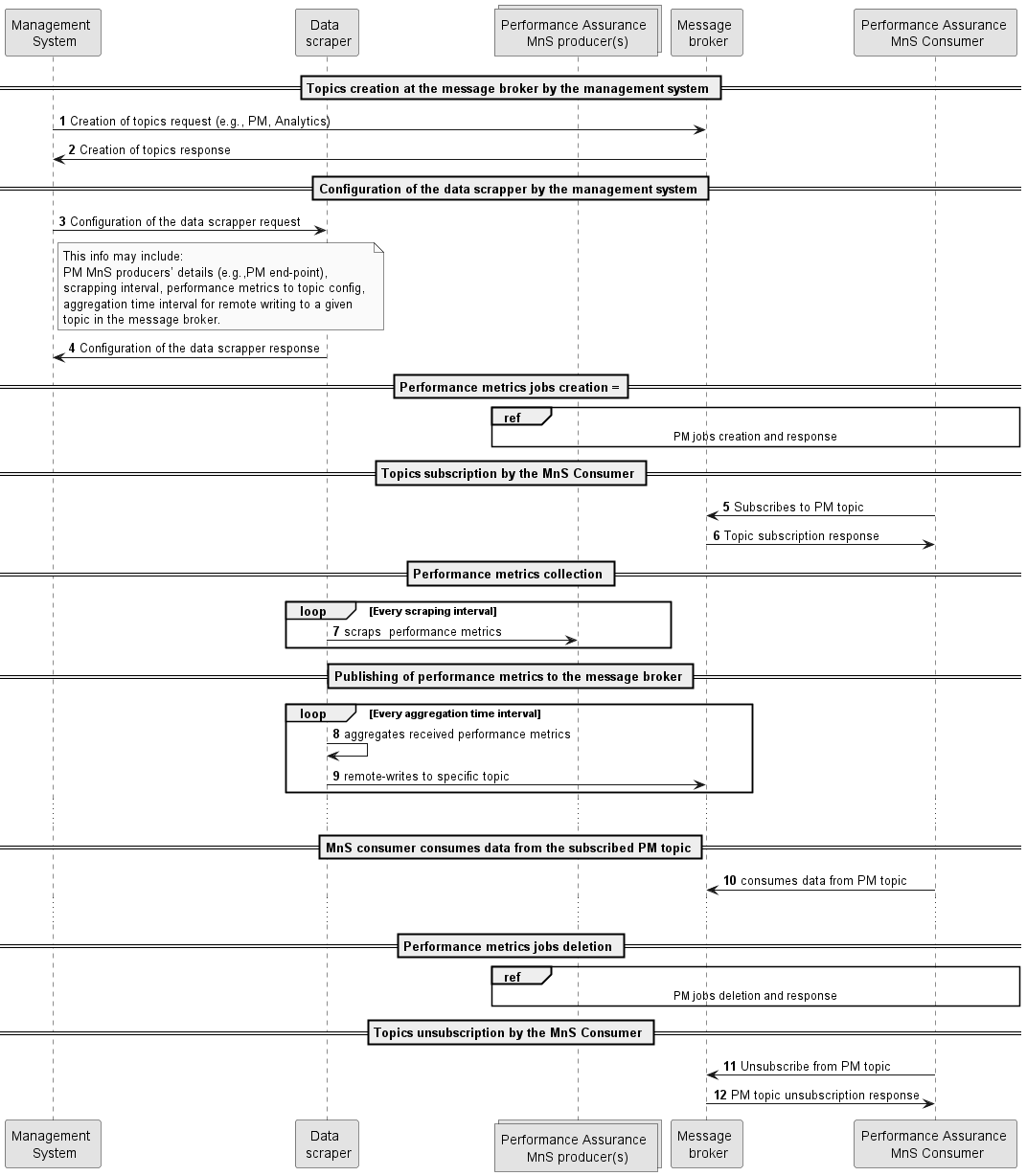 Begin ChangeEnd Change